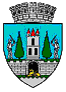 ROMÂNIAJUDEŢUL SATU MARECONSILIUL LOCAL AL MUNICIPIULUI SATU MARE                            HOTĂRÂREA NR. 409/21.12.2023privind însușirea documentației tehnice de actualizare a datelor cadastrale pentru imobilul teren identificat prin CF nr. 189671 Satu Mare, situat în Municipiul Satu Mare, str. Magnoliei nr. 30               Consiliul local al Municipiului Satu Mare,              Având în vedere solicitarea depusă de S.C. SAMCIF MAGNOLIA S.R.L., înregistrată la Primăria Municipiului Satu Mare sub nr. 69027/27.11.2023 și a documentației întocmită de ing. Donka vasile care are ca obiect actualizarea datelor cadastrale pentru imobilul teren înscris în CF 189671 Satu Mare Nr. CF vechi  49492 Satu Mare,            Analizând  Proiectul de Hotărâre înregistrat sub nr. 72469/12.12.2023, referatul de aprobare al inițiatorului înregistrat sub nr. 72473/12.12.2023, raportul de specialitate al Serviciului Patrimoniu Concesionări Închirieri  înregistrat sub nr.  72475/12.12.2023, raportul Serviciului Juridic înregistrat sub                                                    nr. 72885/14.12.2023, avizele comisiilor de specialitate ale Consiliului Local                Satu Mare,             În conformitate cu prevederile:- art. 553 alin. (1) și alin. (4), art. 888 și art. 914  din Legea nr. 287/2009 privind Codul Civil, republicată, cu modificările și completările ulterioare;- art. 18 lit. b), art. 86, art. 96 și art. 101 din Anexa la Ordinul nr. 600/2023 privind aprobarea Regulamentului de recepție și înscriere în evidențele de cadastru și carte funciară, cu modificările și completările ulterioare;- art. 10 alin. (2) și art. 24 din Legea cadastrului și publicității imobiliare  nr. 7/1996 republicată cu modificările și completările ulterioare;- art. 36 alin (1) din Legea fondului funciar nr. 18/1991 republicată, cu modificările și completările ulterioare;- art. 87 alin. (5) și art. 354 din Codul administrativ, aprobat prin O.U.G. nr. 57/2019 cu modificările şi completările ulterioare,           Ținând seama de prevederile Legii privind normele de tehnică legislativă pentru elaborarea actelor normative nr. 24/2000, republicată, cu modificările şi completările ulterioare,            În temeiul prevederilor  art. 129 alin. (2) lit. c), ale art. 139 alin. (2),                      art. 196 alin. (1) lit. a) din Codul administrativ, aprobat prin O.U.G. nr. 57/2019, cu modificările şi completările ulterioare,  Adoptă prezenta:    H O T Ă R Â R E:          Art. 1. Se atestă apartenența la domeniul privat al Municipiului Satu Mare a a cotei actuale de 18771/23251 părți teren înscris în CF nr. 189671 Satu Mare, Nr. CF vechi  49492 Satu Mare, nr. cadastral:6541/45; 6541/46; 6541/48; 6541/51; 6541/53; 6541/54; 6541/55; 6541/56; 6541/57; 6541/58; 6541/59; 6541/60; 6541/61a; 6541/61c; 6541/50/a; 6541/50/b; 6541/52/a; 6541/52/b; 6541/61/d/3; 6541/61/d/4; 6541/61/d/5.          Art. 2. Se însușește documentația cadastrală denumită ,,Plan de amplasament și delimitare a imobilului” întocmită de ing. Donka Vasile, care face parte integrantă din prezenta hotărâre.Ar. 3. Se aprobă actualizarea datelor de carte funciară pentru imobilul identificat prin CF nr. 189671 Satu Mare, Nr. CF vechi  49492 Satu Mare, prin diminuarea suprafeței de la 23251 mp la 22451 mp, conform măsurătorilor din teren, cu modificarea corespunzătoare a cotelor părți pentru coproprietari.          Art. 4. Se dispune O.C.P.I. Satu Mare întabularea în evidențele de publicitate imobiliară a celor aprobate la articolele precedente.Art. 5. Cu ducerea la îndeplinire a prezentei hotărâri se încredințează Viceprimarul Municipiului Satu Mare, Dna Tămășan - Ilieș Cristina - Marina prin Serviciul Patrimoniu Concesionări Închirieri.Art. 6. Prezenta hotărâre se comunică prin intermediul Secretarului General, al Municipiului Satu Mare în termenul prevăzut de lege, Primarului Municipiului Satu Mare,  Instituției Prefectului - Județul Satu Mare, Serviciului Patrimoniu, Concesionări, Închirieri și S.C. SAMCIF MAGNOLIA S.R.L. Președinte de ședință,                                         Contrasemnează      Szejke Ottilia                                                  Secretar general,                                                                                    Mihaela Maria RacolțaPrezenta hotărâre a fost adoptată în ședința extraordinară convocată de îndată cu respectarea prevederilor art. 139  alin. (2)  din O.U.G. nr. 57/2019 privind Codul administrativ, cu modificările și completările ulterioare;Redactat în 3 exemplare originaleTotal consilieri în funcţie23Nr. total al consilierilor prezenţi23Nr. total al consilierilor absenţi0Voturi pentru23Voturi împotrivă0Abţineri0